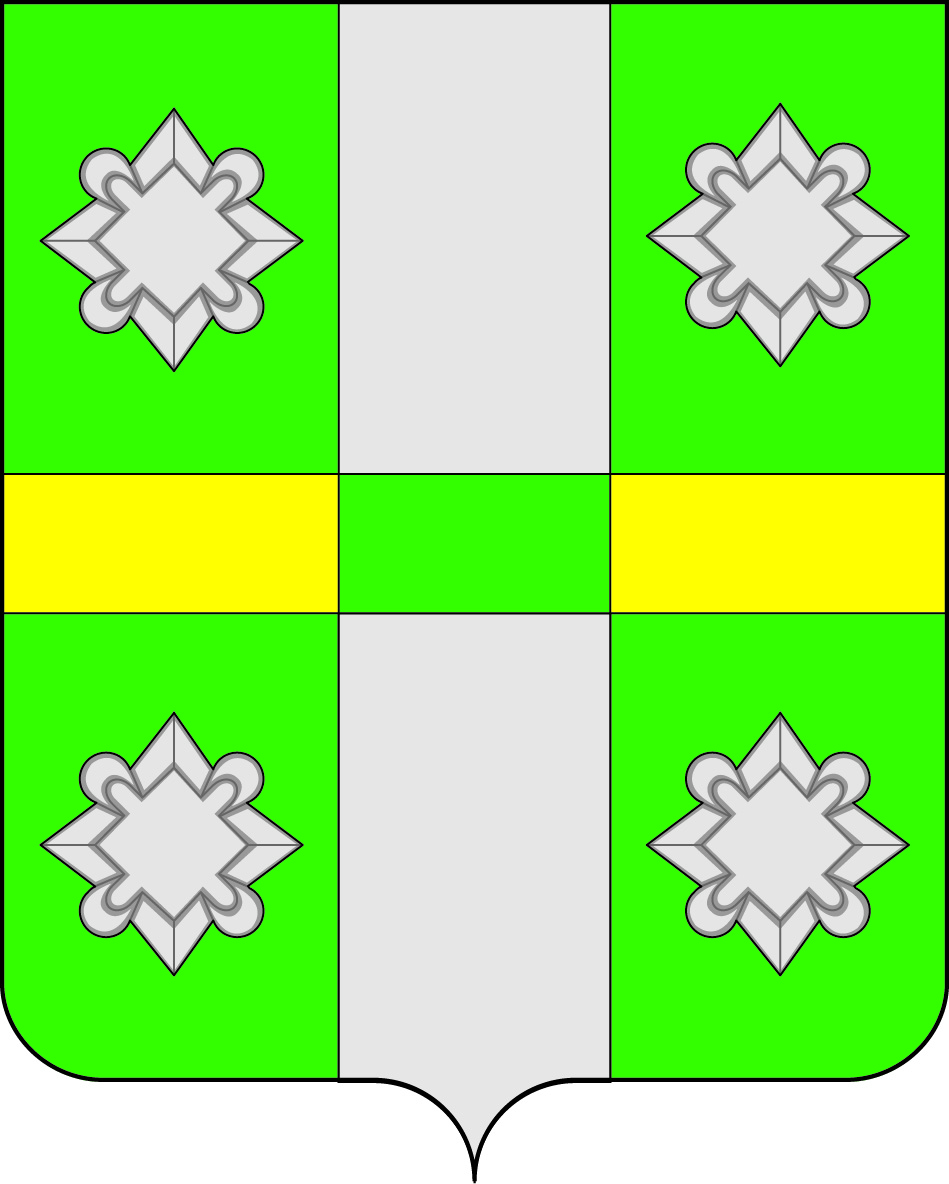 Российская ФедерацияИркутская  областьА Д М И Н И С Т Р А Ц И ЯГородского поселенияТайтурского муниципального образованияР А С П О Р Я Ж Е Н И ЕОт  26.11.2015г.					                       	 №  319 - рп. ТайтуркаОб утверждении мест складирования снега в р.п. ТайтуркаВ целях улучшения санитарного состояния территории Тайтурского муниципального образования, а также обеспечения эпидемиологического благополучия жителей Тайтурского муниципального образования, руководствуясь Федеральным законом от 06.10.2003 года N 131-ФЗ "Об общих принципах организации местного самоуправления в Российской Федерации", Федеральным законом от 24.06.1998 года N 89-ФЗ "Об отходах производства и потребления", Федеральным законом от 10.01.2002 года N 7-ФЗ "Об охране окружающей среды", Федеральным законом от 30.03.1999 года N 52-ФЗ "О санитарно-эпидемиологическом благополучии населения", ст. 23, 46 Устава городского поселения Тайтурского муниципального образования:Утвердить места складирования снега в р.п. Тайтурка:- р.п. Тайтурка, территория между ООО «ВРП Новотранс» и ул. Тюнева;- окраина р.п. Тайтурка  за автомобильной дорогой «Средний-Тайтурка» напротив улиц Пушкина и Ленина.     2. Руководителям предприятий и организаций всех форм собственности, жителям частного сектора вывоз снега осуществлять только в установленные места.И.о. главы городского поселения Тайтурского муниципального образования                                                                 		   Т.И. Лавик